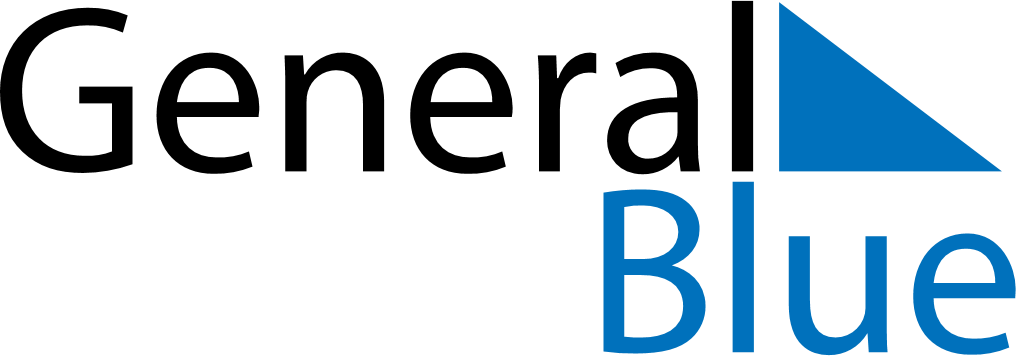 October 2024October 2024October 2024October 2024October 2024October 2024Vevey, Vaud, SwitzerlandVevey, Vaud, SwitzerlandVevey, Vaud, SwitzerlandVevey, Vaud, SwitzerlandVevey, Vaud, SwitzerlandVevey, Vaud, SwitzerlandSunday Monday Tuesday Wednesday Thursday Friday Saturday 1 2 3 4 5 Sunrise: 7:31 AM Sunset: 7:13 PM Daylight: 11 hours and 41 minutes. Sunrise: 7:32 AM Sunset: 7:11 PM Daylight: 11 hours and 38 minutes. Sunrise: 7:33 AM Sunset: 7:09 PM Daylight: 11 hours and 35 minutes. Sunrise: 7:35 AM Sunset: 7:07 PM Daylight: 11 hours and 32 minutes. Sunrise: 7:36 AM Sunset: 7:05 PM Daylight: 11 hours and 28 minutes. 6 7 8 9 10 11 12 Sunrise: 7:37 AM Sunset: 7:03 PM Daylight: 11 hours and 25 minutes. Sunrise: 7:39 AM Sunset: 7:01 PM Daylight: 11 hours and 22 minutes. Sunrise: 7:40 AM Sunset: 6:59 PM Daylight: 11 hours and 19 minutes. Sunrise: 7:41 AM Sunset: 6:57 PM Daylight: 11 hours and 15 minutes. Sunrise: 7:43 AM Sunset: 6:55 PM Daylight: 11 hours and 12 minutes. Sunrise: 7:44 AM Sunset: 6:54 PM Daylight: 11 hours and 9 minutes. Sunrise: 7:46 AM Sunset: 6:52 PM Daylight: 11 hours and 6 minutes. 13 14 15 16 17 18 19 Sunrise: 7:47 AM Sunset: 6:50 PM Daylight: 11 hours and 2 minutes. Sunrise: 7:48 AM Sunset: 6:48 PM Daylight: 10 hours and 59 minutes. Sunrise: 7:50 AM Sunset: 6:46 PM Daylight: 10 hours and 56 minutes. Sunrise: 7:51 AM Sunset: 6:44 PM Daylight: 10 hours and 53 minutes. Sunrise: 7:52 AM Sunset: 6:42 PM Daylight: 10 hours and 50 minutes. Sunrise: 7:54 AM Sunset: 6:41 PM Daylight: 10 hours and 46 minutes. Sunrise: 7:55 AM Sunset: 6:39 PM Daylight: 10 hours and 43 minutes. 20 21 22 23 24 25 26 Sunrise: 7:57 AM Sunset: 6:37 PM Daylight: 10 hours and 40 minutes. Sunrise: 7:58 AM Sunset: 6:35 PM Daylight: 10 hours and 37 minutes. Sunrise: 7:59 AM Sunset: 6:34 PM Daylight: 10 hours and 34 minutes. Sunrise: 8:01 AM Sunset: 6:32 PM Daylight: 10 hours and 31 minutes. Sunrise: 8:02 AM Sunset: 6:30 PM Daylight: 10 hours and 28 minutes. Sunrise: 8:04 AM Sunset: 6:29 PM Daylight: 10 hours and 24 minutes. Sunrise: 8:05 AM Sunset: 6:27 PM Daylight: 10 hours and 21 minutes. 27 28 29 30 31 Sunrise: 7:07 AM Sunset: 5:25 PM Daylight: 10 hours and 18 minutes. Sunrise: 7:08 AM Sunset: 5:24 PM Daylight: 10 hours and 15 minutes. Sunrise: 7:09 AM Sunset: 5:22 PM Daylight: 10 hours and 12 minutes. Sunrise: 7:11 AM Sunset: 5:21 PM Daylight: 10 hours and 9 minutes. Sunrise: 7:12 AM Sunset: 5:19 PM Daylight: 10 hours and 6 minutes. 